Pomoc psychologiczno – pedagogiczna, arteterapia. (Kamil i Piotrek )16.12.2020r. środaTemat: Doskonalenie spostrzegawczości.Dzień dobry!W ramach dzisiejszych zajęć proponuję Wam poćwiczyć spostrzegawczość! Na poniższych rysunkach musicie znaleźć ukryte obrazki. Na pierwszym znajdźcie tyle świątecznych elementów ile wskazuje postawiona przy nich liczba np. 2 skarpety, 4 bombki itd.  ! Znalezione elementy zaznaczajcie na kolorowo. 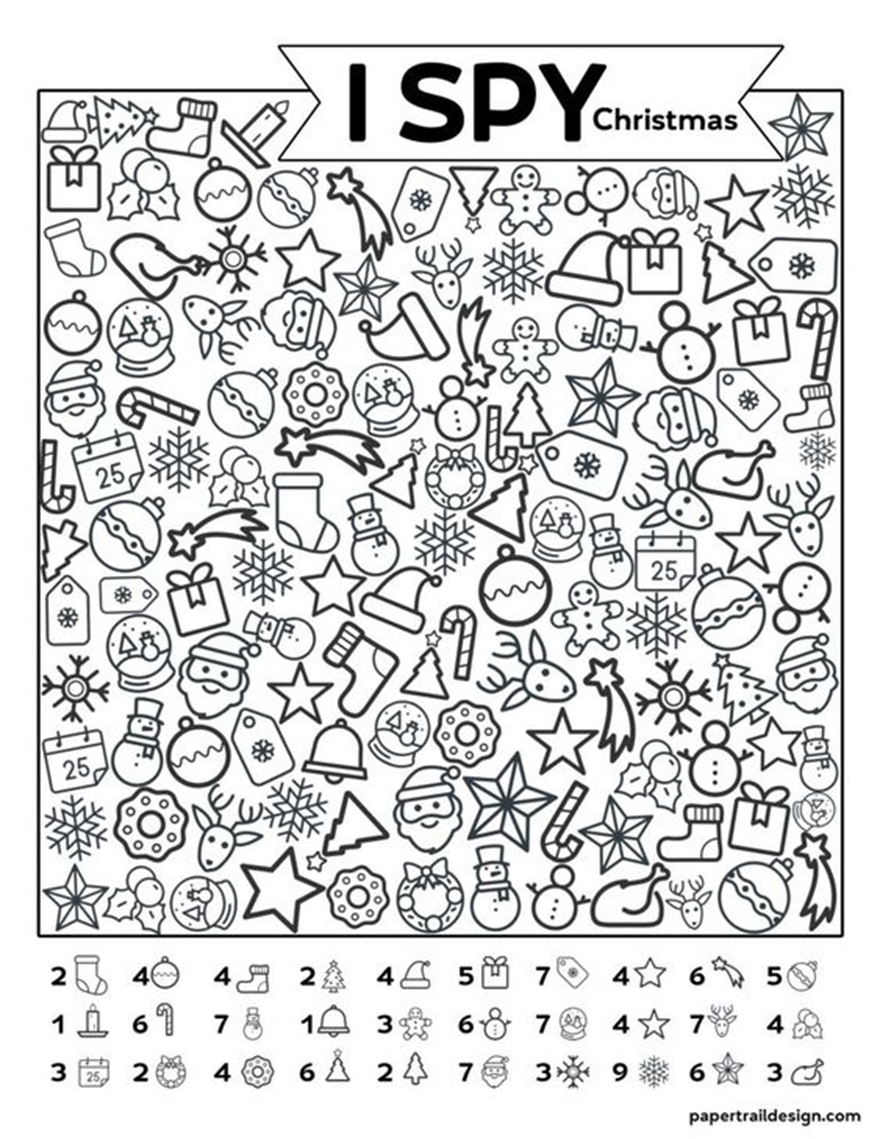 Drugie zadanie to obrazek z ukrytymi elementami. Na obrazku z mikołajem znajdz przedmioty umieszczone po prawej stronie kartki.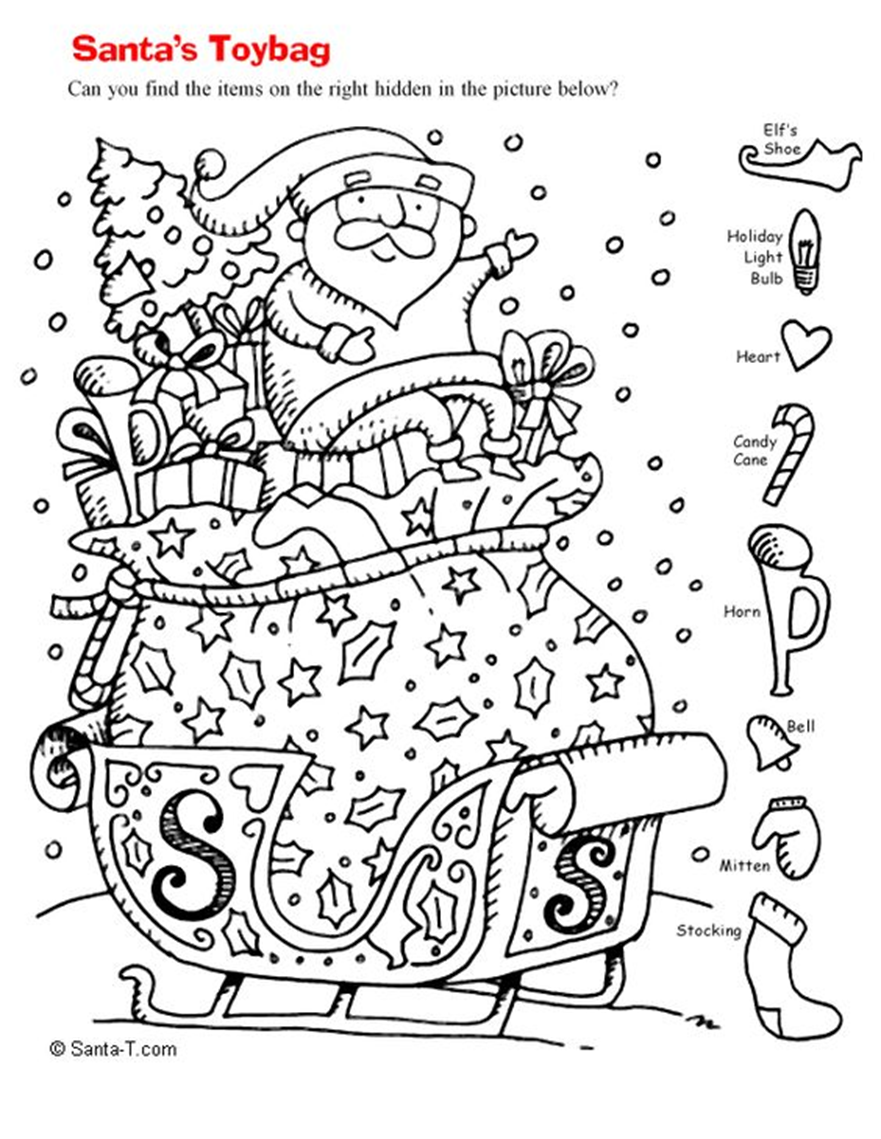 Miłego szukania oraz życzę Wam zdrowych i wesołych świąt !!! 